CyberFirst Adventurers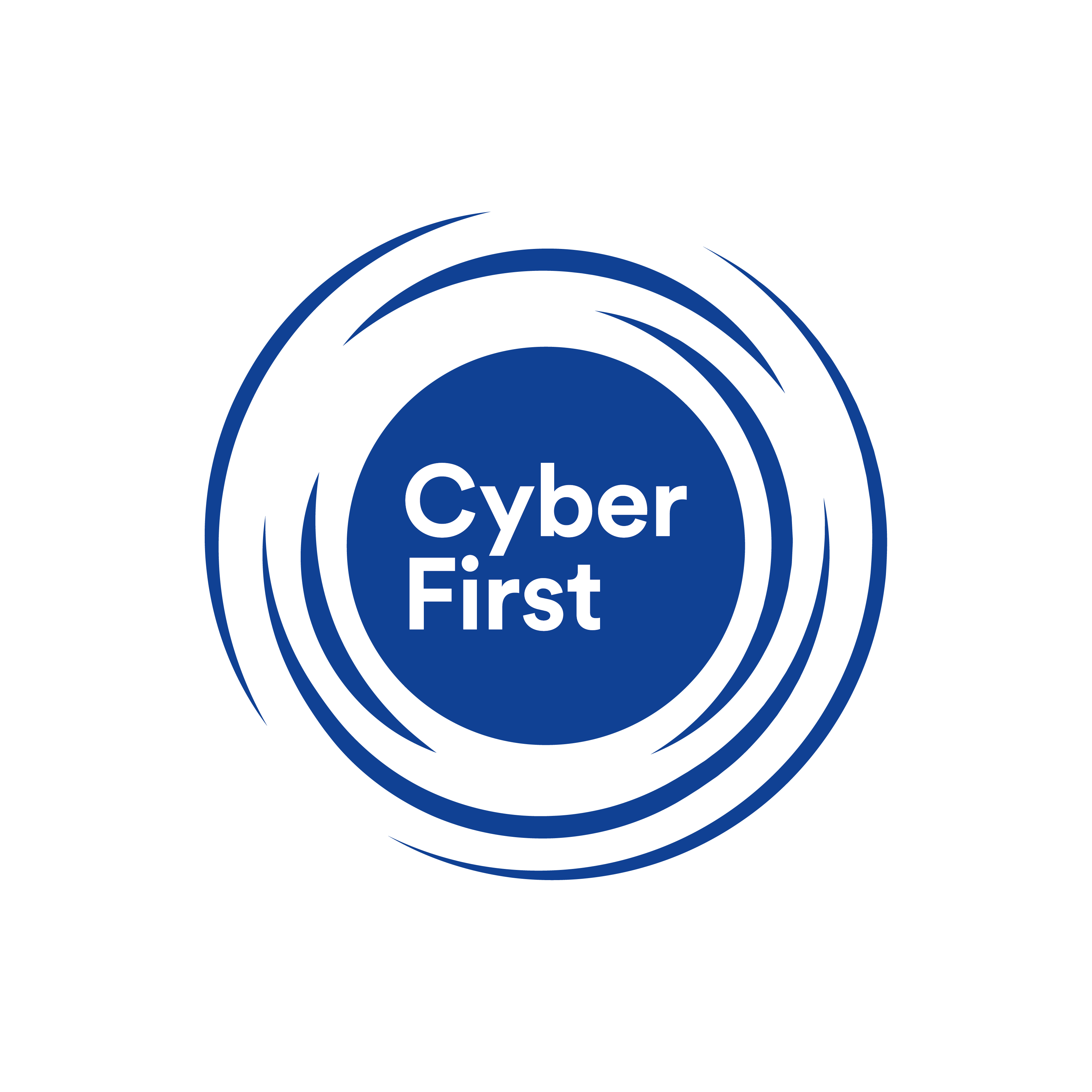 Patient Zero – Teacher Answer SheetQuestionYour AnswerWhat year was patient zero admitted to hospital? 2012What year did their symptoms begin? 2011What is the age of patient zero? 75What is the eye colour of patient zero? GreenWhat is the post code of patient zero? SY58NFUsing the information you have identify the car colour of what could be patient zero. RedIf the individual identified is in fact patient zero, what national football team are they likely to support? EnglandWhat is the house number of the likely patient zero’s adjoining neighbour? 125What is the full address of patient zero? 124 Caradoc View, Hanwood, Shrewsbury SY5 8NFDo you think the way in which the data has been anonymised is adequate? What would you change? How would this affect identifying patient zero? Subjective (no model answer) – aim is to get the students thinking about datasets and personal information.